Miscarriage Care Initiative Application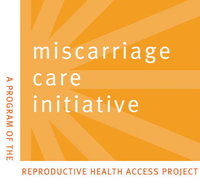 Applications for the 2018-2019 Miscarriage Care Initiative will be will be accepted from May 1st through July 1st, 2018. Submissions will be reviewed on a rolling basis. Email the completed application form, including the Clinical Champion’s completed Addendum and CV, to the Senior Program Manager, Laura Riker, at laura@reproductiveaccess.org. You may also mail your materials to the Reproductive Health Access Project, PO Box 21191, New York, NY 10025. Applicant Organization:Executive Director/CEO:Phone:Email:Project Director Name & Title:Phone:Email:Clinical Champion Name & Title (if different from Project Director):Phone:Email:Applicant Organization Address: Street: ______________________________________________________________________________________ _____________________________________________________________________________________________ City: _______________________________________ 	State: __________ 	Zip: ___________________ Name of Clinical Project Site (if different from applicant organization):  Address of Project Site (if different from organization address): Street: ____________________________________________________________________________________________________________________________________________________________________  City: _______________________________________ 	State: __________ 	Zip: ________________Description of Project Site (check all that apply):___ Community Health Center (FHQC)		___ Family Planning Clinic ___ Private Practice 					___ Hospital 	___ Residency:	Affiliation:						Number of Residents:___ Other: ________________________________ Is the applicant organization religiously affiliated? 		Yes 	No Does the project site offer prenatal care?				Yes 	No Does the project site have access to an ultrasound machine? 	Yes 	NoIf yes, is the ultrasound machine used to … … determine the gestational age of a pregnancy?		Yes 	No… help with difficult IUD removals or IUD localization?	Yes	No… evaluate for possible ectopic pregnancy? 		Yes 	No… diagnose non viable pregnancies? 			Yes 	No Which contraceptives are currently offered at the project site? (Check all that apply)	___ Oral Contraceptives						 ___ IUD	 	___ Barrier Methods (condom, diaphragm, spermicide) 		___ Ring 	___ Patch 							___ Depo-Provera ___ Progestin Implant 						___ Emergency Contraception  	___ Other: _______________________________ 			___ Vasectomy Is the Clinical Champion or another project leader trained in Manual Vacuum Aspiration (MVA)?	 Yes 	NoWhich of the following kinds of miscarriage care are currently available at the project site?  (Circle appropriate answer)Expectant management 		Not Available     	Available at site 	Provided by:Medication management 		Not Available    		Available at site 	Provided by:Manual vacuum aspiration (MVA) 	Not Available    		Available at site 	Provided by:Background Questions1. Describe the clinical practice site where this project will be based. Please tell us about the local community, the patient population served, site staffing, and any other relevant information (1 paragraph). 2. Describe the team who will be involved in implementing this project and ensuring its sustainability (1 paragraph).3. Please describe any barriers to providing miscarriage care in the project site. (1-3 paragraphs) 4. Explain how you hope the Miscarriage Care Initiative will help expand access to miscarriage care at the project site.  (1-3 paragraphs)The following questions are to be completed by the Clinical Champion. 1. Describe a problem in the past that you identified and worked to resolve within your educational or clinical practice setting. Please be sure to address the following points:Your process for researching possible solutions to the problem How you supported the learning of others in the project and your role as a leaderChallenges that arose during implementationHow you handled obstacles and challenges that you facedWhere the project is now and how you ensured sustainability. 